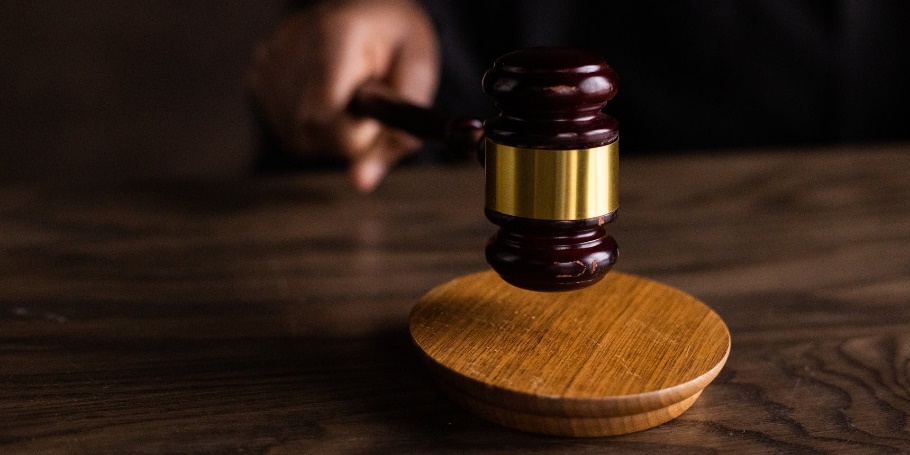 Exam board: OCRCourse length: 2 yearsHow is it assessed? 3 exams each 2 hours. A combination of short answer, application and essay questionsPaper 1: English Legal System and Criminal Law – Civil and Criminal Courts, Lay and Legal People and Access to Justice. Murder, manslaughter, non-fatal offences, theft, robbery, burglary and defences.Paper 2: Law Making and Tort Law – Law making inside and outside parliament. Negligence, occupiers liability, torts in law and vicarious liability.Paper 3: The Nature of Law and Contract Law – Law and morality, society and justice. Contract law.ResourceLinkUseful For…RequirementsCourse textbookN/AIndependent revision & studyCourse textbook found in LW1Past paper packshttps://revisionworld.com/a2-level-level-revision/law-level-revision/law-level-past-papers/ocr-level-law-past-papers https://www.ocr.org.uk/qualifications/as-and-a-level/law-h018-h418-from-2020/assessment/ Exam style question practice, independent studyOCR Website/Mr KnowlesTutor 4 u https://www.tutor2u.net/law Revision activities N/ARevision Guides  N/AReviewing content and practising exam techniqueGiven at end of each paper Exemplar answers/ completed past papersN/ALooking at how to improveN/AClass Teachersj.knowles@bishopchalloner.bham.sch.uk j.knowles@bishopchalloner.bham.sch.uk j.knowles@bishopchalloner.bham.sch.uk 